_____________________________________________________________________________Р Е Ш Е Н И Е                                                               Ч Е Ч И М«6» октября  2017 г.                            с.Улаган                              № 24-5О внесении изменений и дополнений в Положение «О контрольно - счетной палате МО «Улаганский район»На основании Федерального закона от 06.10.2003 № 131-ФЗ «Об общих принципах организации местного самоуправления в Российской Федерации», Федерального закона от 7 февраля 2011 г. № 6-ФЗ «Об общих принципах организации и деятельности контрольно-счетных органов субъектов Российской Федерации и муниципальных образований», Уставом МО «Улаганский район», Совет депутатов муниципального образования «Улаганский район»РЕШИЛ:1. Внести в Положение «О контрольно-счетной палате МО «Улаганскийрайон» утвержденный решением Совета депутатов МО «Улаганский район» № 6-3от 10.04.2014года следующие изменения и дополненияа)  Пункт 5 статьи 1 Положения изложить в следующей редакции:«Средства на содержание Контрольно-счетной палаты МО «Улаганский район» предусматриваются в бюджете муниципального образования «Улаганский район» на очередной финансовый год.»2. Опубликовать настоящее решение в газете «Улаганнын солундары» и разместить на официальном сайте муниципального образования «Улаганский район».3. Решение вступает в силу со дня официального опубликования.Председатель Совета депутатов                Глава муниципального МО «Улаганский район»                               образования «Улаганский район» ________________Е.Б. Чильчинов           _____________   Н.А. Санин   Российская ФедерацияРеспублика АлтайМуниципальное образование«Улаганский  район»Совет депутатов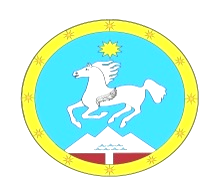 Россия ФедерациязыАлтай РеспубликаМуниципал Тозомо«Улаган  аймак»Депутаттардын Соведи